Областное государственное бюджетное профессиональное образовательное учреждение"Николаевский технологический техникум"Рабочая ПРОГРАММаПРОФЕССИОНАЛЬНОГО МОДУЛЯ  МДК 02.01тЕХНОЛОГИЯ ПОДГОТОВКИ И ПРИГОТОВЛЕНИЯ БЛЮД И ГАРНИРОВ ИЗ КРУП,БОБОВЫХ, МАКАРОННЫХ ИЗДЕЛИЙ, ЯИЦ, ТВОРОГА, ТЕСТАр.п. Николаевка2020г.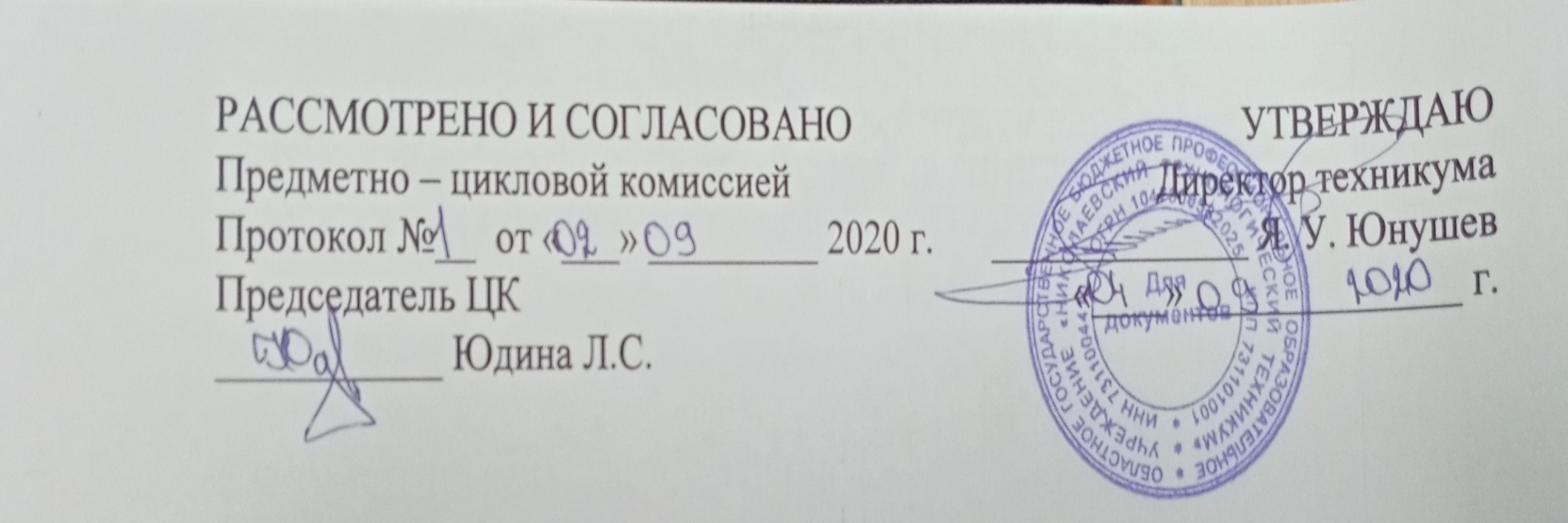 Разработчик: Кистанова А.В., мастер производственного обучения, преподавательСОДЕРЖАНИЕ1. паспорт  РАБОЧЕЙ ПРОГРАММЫ ПРОФЕССИОНАЛЬНОГО МОДУЛЯ  МДК 02.01тЕХНОЛОГИЯ ПОДГОТОВКИ И ПРИГОТОВЛЕНИЯ БЛЮД И ГАРНИРОВ ИЗ КРУП,БОБОВЫХ, МАКАРОННЫХ ИЗДЕЛИЙ, ЯИЦ, ТВОРОГА, ТЕСТА1.1. Область применения  программыРабочая программа интегрированного профессионального модуля   является частью основной профессиональной образовательной программы, разработанной в соответствии с ФГОС по профессии ОКПР 16675 «Повар» для основной адаптированной общеобразовательной программы для обучающихся с интеллектуальными нарушениями (умственной отсталостью).МДК 02.01тЕХНОЛОГИЯ ПОДГОТОВКИ И ПРИГОТОВЛЕНИЯ БЛЮД И ГАРНИРОВ ИЗ КРУП,БОБОВЫХ, МАКАРОННЫХ ИЗДЕЛИЙ, ЯИЦ, ТВОРОГА, ТЕСТА и соответствующих профессиональных компетенций:ПК 2.1. Производить подготовку зерновых продуктов, жиров, сахара, муки, молока для приготовления блюд и гарниров.ПК 2.2. Готовить  и оформлять каши и гарниры из круп и риса, простые блюда из  бобовых и кукурузы.ПК 2.3. Готовить и оформлять простые блюда и гарниры из макаронных изделий, полуфабрикатов.ПК 2.4. Готовить  и оформлять простые блюда из яиц и творога.ПК 2.5. Готовить и оформлять простые мучные блюда из теста.     Программа профессионального модуля может быть использована при подготовке кадров по профессии Повар, кондитер на  базе основного общего  и среднего( полного) общего  образования;  при  повышении квалификации и профессиональной переподготовки поваров  для предприятий общественного питания второй и третьей категории на  базе основного общего  и среднего( полного) общего  образования без опыта работы, а также для сотрудников детских оздоровительных лагерей, летних оздоровительных учреждений с дневным пребыванием детей в период каникул.1.2. Цели и задачи профессионального модуля – требования к результатам освоения профессионального модуляЦелью овладения указанным видом профессиональной деятельности и соответствующими профессиональными компетенциями слушатели курсов в ходе освоения профессионального модуля должны:иметь практический опыт:подготовки сырья и приготовления  блюд и гарниров из круп, бобовых, макаронных изделий, яиц, творога, теста;уметь:-проверять органолептическим способом качество зерновых и молочных продуктов, муки, яиц, жиров, и сахара;-выбирать производственный инвентарь и оборудование для подготовки сырья и приготовления блюд и гарниров;-готовить и оформлять блюда и гарниры из круп, бобовых, макаронных изделий, яиц, творога, теста.знать:-ассортимент, товароведную характеристику и требования к качеству различных видов круп, бобовых, макаронных изделий, муки, молочных и жирных продуктов, яиц, творога; - способы минимизации отходов при подготовке продуктов;-температурный режим и правила приготовления  блюд и гарниров из круп, бобовых, макаронных изделий, яиц, творога, теста;- правила проведения бракеража;-способы сервировки и варианты оформления и подачи простых блюд и гарниров, температура подачи;- правила хранения, сроки реализации и требования к качеству готовых блюд;- виды технологического оборудования и производственного инвентаря, правила их безопасного использования.1.3. Рекомендуемое количество часов на освоение примерной программы профессионального модуля:Всего- 64 часа, в том числе:Теоретические занятия - 40 часов;Лабораторно- практические занятия – 24 часа;Дифференцированный зачет - 1 час.1.4.   «При угрозе возникновения и (или) возникновении отдельных чрезвычайных ситуаций, введении режима повышенной готовности или чрезвычайной ситуации на всей территории Российской Федерации либо на территории Ульяновской области реализация образовательной программы учебной дисциплины, а также проведение зачётов ,экзаменов, завершающих освоение рабочей образовательной программы, (пишут только в тех учебных программах, где по учебному плану зачёты и экзамены предусмотрены), осуществляется с применением электронного обучения, дистанционных образовательных технологий».  При необходимости можно расписать особенности проведения учебных занятий, практических и лабораторных работ в дистанционном формате. Например,Лабораторные и практические работы будут продемонстрированы на платформе дистанционного обучения НикТТ.       Внести в рабочие программы учебных дисциплин следующие нормативные документы:         « - Федеральный закон от 29.12.2012г № 273 «Об образовании в Российской Федерации» (если он не указан)        - Федеральный закон от 08.06.2020г № 164 –ФЗ «О внесении изменений в статьи 71.1 и 108 Федерального закона «Об образовании в Российской Федерации    - Приказ Министерства образования и науки Российской Федерации от 23 августа 2017 года №816».2. РЕЗУЛЬТАТЫ ОСВОЕНИЯ ПРОФЕССИОНАЛЬНОГО МОДУЛЯРезультатом освоения профессионального модуля является овладение видов профессиональной деятельности  МДК 02.01тЕХНОЛОГИЯ ПОДГОТОВКИ И ПРИГОТОВЛЕНИЯ БЛЮД И ГАРНИРОВ ИЗ КРУП,БОБОВЫХ, МАКАРОННЫХ ИЗДЕЛИЙ, ЯИЦ, ТВОРОГА, ТЕСТА в том числе профессиональными и общими компетенциями:3. СТРУКТУРА и ПРИМЕРНОЕ содержание  профессионального модуля МДК 02.01тЕХНОЛОГИЯ ПОДГОТОВКИ И ПРИГОТОВЛЕНИЯ БЛЮД И ГАРНИРОВ ИЗ КРУП,БОБОВЫХ, МАКАРОННЫХ ИЗДЕЛИЙ, ЯИЦ, ТВОРОГА, ТЕСТА3.1. Тематический план               3.2. СОДЕРЖАНИЕ  ОБУЧЕНИЯ  ПРОФЕССИОНАЛЬНОГО  МОДУЛЯ  МДК 02.01тЕХНОЛОГИЯ ПОДГОТОВКИ И ПРИГОТОВЛЕНИЯ БЛЮД И ГАРНИРОВ ИЗ КРУП,БОБОВЫХ, МАКАРОННЫХ ИЗДЕЛИЙ, ЯИЦ, ТВОРОГА, ТЕСТА4. условия реализации  ПРОФЕССИОНАЛЬНОГО МОДУЛЯ4.1. Требования к минимальному материально-техническому обеспечению   Реализация профессионального модуля предполагает наличие учебных кабинетов технология кулинарного производства; мастерских, учебный кулинарный цех; лабораторий.Оборудование учебного кабинета и рабочих мест кабинета: макеты, плакаты, стенды, муляжи, альбомы эскизов, инструкционные и технологические карты,  методические разработки, сборники учебно – производственных работ, программы, сборники, справочники.Технические средства обучения: мультимедийный проектор,  компьютер, телевизор, электронные носители, слайды, презентации.Дидактические материалы: папки с раздаточным материалом по темам модуля, стенды, муляжи продуктов питания, образцы готовой продукции, альбомы с рецептами блюд, эскизы оформления блюд, плакаты, схемы, технологические таблицы, классификационные таблицы, инструкционные карты, технологические карты, методические рекомендации по  выполнению лабораторных и практических заданий, сборники, справочники, слайды, презентации, видеотека по темам курса.Комплекты контрольно- измерительных материалов: лабораторные и практические работы, инструкции по выполнению лабораторных и практических работ, карточки-задания, карточки-тесты, тематика  выпускных практических  квалификационных работ.Оборудование учебного кулинарного цеха: производственные столы, шкафы холодильные, шкаф жарочный, плита электрическая, миксер, блендер, мясорубка, комплект инвентаря и посуды согласно технологическим процессам осваиваемого модуля по количеству обучающихся.4.2. Перечень рекомендуемых учебных изданий, Интернет-ресурсов, дополнительной литературы:Основные источники:Амренова М.М Повар.- М.: Академия, 2019.Анфимова Н.А. Кулинария. М.: Академия 2018.Барановский В.А. Шатун Л.Г.Повар.- Феникс, 2020.Соловьёва О.С. Кулинария.- М.: Академия, 2019.Сборник рецептур кулинарных изделий и блюд.- М.: Цитадель- трейд, 2018.Дополнительные источники:Андросов В.П. Производственное обучение профессии Повар, часть 2.- М.: Академия, 2020Интернет- ресурсы( www/кulihap.)Мельников И. В. Повар.- Ростов н/Д, Феникс, 2019Татарская Л.Л. Лабораторно- практические работы для поваров кондитеров, 2017Усов В.В. Основы кулинарного мастерства- М.: Академия, 2017Усов В.В. Организация производства и обслуживания на предприятиях общественного питания. М.: Академия, 2018Усов В.в. Русская кухня. М.: Академия, 2017Журнал. Питание и общество.4.3. Общие требования к организации образовательного процесса:      Освоение данного модуля идет с обязательным проведением лабораторных и практических работ и тесно связано с прохождением общепрофессиональных  дисциплин: ОП.01. Основы микробиологии, санитарии и гигиены в пищевом производстве, ОП.02. Физиология питания с основами товароведения продовольственных товаров,                                                                                                             ОП.03. Техническое оснащение и организация рабочего места.  Образовательный процесс организуется на основе личностно – ориентируемой технологии, с применением информационно коммуникативных технологий: метод решения проблем, проектный метод, игровая технология. Все они направлены на развитие личности в целом, на формирование активности в учебном процессе, позволяют обучающимся овладеть способами профессиональной деятельности, научиться пользоваться методами сбора, накопления, преобразования и передаче информации, приобрести социально- значимые и профессиональные компетенции.   4.4. Кадровое обеспечение образовательного процесса:Требования к квалификации  инженерно-педагогических кадров, обеспечивающих обучение по междисциплинарному курсу:  высшее профессиональное образование или среднее специальное образование, соответствующее профилю модуля « Приготовление блюд и гарниров из круп, бобовых, макаронных изделий, яиц, творога, теста».Требования к квалификации педагогических кадров, осуществляющих руководство практикой:инженерно- педагогический  состав: высшее профессиональное образование или среднее специальное образование преподавателей междисциплинарных курсов и общепрофессиональных дисциплин;мастера: наличие 5-6 квалифицированного разряда по профессии с обязательной стажировкой в профильных организациях не реже одного раза в три года. Опыт деятельности в организациях, соответствующей профессиональной сферы  является обязательным.5. Контроль и оценка результатов освоения МДК 02.01тЕХНОЛОГИЯ ПОДГОТОВКИ И ПРИГОТОВЛЕНИЯ БЛЮД И ГАРНИРОВ ИЗ КРУП,БОБОВЫХ, МАКАРОННЫХ ИЗДЕЛИЙ, ЯИЦ, ТВОРОГА, ТЕСТА1. ПАСПОРТ  ПРОГРАММЫ ПРОФЕССИОНАЛЬНОГО МОДУЛЯ      стр. 42. результаты освоения ПРОФЕССИОНАЛЬНОГО МОДУЛЯ63. СТРУКТУРА  и содержание профессионального модуля74. условия реализации  ПРОФЕССИОНАЛЬНОГО МОДУЛЯ145. Контроль и оценка результатов освоения профессионального модуля 16КодНаименование результата обученияПК 2.1.Производить подготовку зерновых продуктов, жиров, сахара, муки, яиц, молока для приготовления блюд  и гарниров.ПК 2.2.Готовить и оформлять каши и гарниры из круп и риса, простые блюда из бобовых и кукурузы.ПК  2.3.Готовить и оформлять простые блюда и гарниры из макаронных изделий.ПК 2.4. Готовить и оформлять простые блюда из яиц и творога.ПК 2.5.Готовить и оформлять простые мучные блюда из теста с фаршем.ОК 1. Понимать сущность и социальную значимость своей будущей профессии, проявлять к ней устойчивый интерес.ОК 2. Организовывать собственную деятельность, исходя из цели способов ее достижения, определенных руководителем.ОК 3.Анализировать рабочую ситуацию, осуществлять текущий и итоговый контроль, оценку и коррекцию собственной деятельности, нести ответственность за результаты своей работы.ОК 4.Осуществлять поиск информации, необходимой для эффективного выполнения профессиональных задач.ОК 5.Использовать информационно – коммуникативные технологии в профессиональной деятельности.ОК 6.Работать в команде, эффективно общаться с коллегами, руководством, клиентами.ОК 7.Готовить к работе производственное помещение и поддерживать его санитарное состояние.ОК 8.Исполнять воинскую обязанность, в том числе с применением полученных профессиональных навыков.Коды профессиональных компетенцийНаименования разделов профессионального модуля*Всего часов(макс. учебная нагрузка и практики)Обязательная аудиторная учебная нагрузка обучающегосяОбязательная аудиторная учебная нагрузка обучающегосяКоды профессиональных компетенцийНаименования разделов профессионального модуля*Всего часов(макс. учебная нагрузка и практики)Всего,часовв т.ч. лабораторные работы и практические занятия,часов12345ПК 6.1-6.5Раздел 1. Выполнение работ по приготовлению блюд и гарниров из круп, бобовых и макаронных изделий, яиц, творога, теста644024Наименование разделов профессионального модуля (ПМ), междисциплинарных курсов (МДК) и темСодержание учебного материала, лабораторные работы и практические занятия, самостоятельная работа обучающихся, курсовая работа (проект)Объем часовУровень освоения1234Раздел ПМ 03. Выполнение работ по приготовлению блюд и гарниров из круп, бобовых и макаронных изделий, яиц, творога, тестаМДК 02.01. Технология подготовки и приготовления блюд и гарниров из круп, бобовых, макаронных изделий, яиц, творога, теста.МДК 02.01. Технология подготовки и приготовления блюд и гарниров из круп, бобовых, макаронных изделий, яиц, творога, теста.64  Тема 01.1.Подготовка зерновых продуктов, жиров, сахара, муки, яиц, молока для приготовления блюд и гарниров.В результате изучения профессионального модуля обучающийся должен:уметь:-проверять органолептическим способом качество зерновых и молочных продуктов, муки, яиц, жиров, и сахара;знать:-ассортимент, товароведную характеристику и требования к качеству различных видов круп, бобовых, макаронных изделий, муки, молочных и жирных продуктов, яиц, творога; - способы минимизации отходов при подготовке продуктов;- правила хранения, сроки реализации; - виды технологического оборудования и производственного инвентаря для подготовки сырья;-правила их безопасного использования.8  Тема 01.1.Подготовка зерновых продуктов, жиров, сахара, муки, яиц, молока для приготовления блюд и гарниров.Содержание01.1.1 Подготовка круп  для приготовления блюд и гарниров: значение в питании, товароведная характеристика, требования к качеству, условия и сроки хранения,  ассортимент блюд, правила хранения, сроки реализации01.1.1 Подготовка круп  для приготовления блюд и гарниров: значение в питании, товароведная характеристика, требования к качеству, условия и сроки хранения,  ассортимент блюд, правила хранения, сроки реализации41. Подготовка круп.12. Значение в питании.13. Товароведная характеристика.14. Ассортимент блюд	101.1.2. Подготовка жиров, сахара, муки, яиц, молока для приготовления блюд и гарниров: товароведная характеристика сырья, условия и сроки хранения,  способы тепловой  обработки.01.1.2. Подготовка жиров, сахара, муки, яиц, молока для приготовления блюд и гарниров: товароведная характеристика сырья, условия и сроки хранения,  способы тепловой  обработки.45. Подготовка сырья.16. Товароведная характеристика сырья.17. Условия и сроки хранения сырья.18. Способы тепловой  обработки.1 Тема 01.2.Приготовление и оформление каш и гарниров из круп, простых блюд из бобовых  и кукурузы.В результате изучения профессионального модуля обучающийся должен: уметь:- выбирать производственный инвентарь и оборудование для подготовки сырья;                                                                                                                                                                -готовить и оформлять каши и гарниры из круп и риса, простые блюда из бобовых и кукурузы.                                                                                           знать:                                                                                                                          - ассортимент, товароведную характеристику и требования к качеству различных видов круп, бобовых;                                                                              -способы минимизации отходов при подготовке продуктов;                                  - температурный режим и правила приготовления  блюд и гарниров из круп;                                                                                                                            - правила проведения бракеража;                                                                             - способы сервировки и варианты оформления и подачи простых блюд и гарниров, температура подачи;                                                                                   - правила хранения, сроки реализации и требования к качеству готовых блюд;                                                                                                                            - виды технологического оборудования и производственного инвентаря, правила их безопасного использования.14 Тема 01.2.Приготовление и оформление каш и гарниров из круп, простых блюд из бобовых  и кукурузы.Содержание01.2.1. Приготовление каш рассыпчатых, вязких, жидких: деление каш по концентрации, соотношение норм жидкости и круп, последовательность закладки сырья,  технология приготовления каш, гарниров и простых блюд, проведение бракеража правила подачи и  способы оформления, условия и сроки реализации.01.2.1. Приготовление каш рассыпчатых, вязких, жидких: деление каш по концентрации, соотношение норм жидкости и круп, последовательность закладки сырья,  технология приготовления каш, гарниров и простых блюд, проведение бракеража правила подачи и  способы оформления, условия и сроки реализации.49. Деление каш по концентрации.110. Соотношение норм жидкости и круп.111. Технология приготовления каш.112. Проведение бракеража и правила подачи.101.2.2. Блюда из бобовых  и кукурузы: значение в питании, ассортимент и требования к качеству, товароведческая характеристика.  Правила обработки, последовательность закладки сырья,  технология приготовления  варки  бобовых  и кукурузы для гарниров и простых блюд, условия и сроки реализации правила подачи и проведение бракеража.01.2.2. Блюда из бобовых  и кукурузы: значение в питании, ассортимент и требования к качеству, товароведческая характеристика.  Правила обработки, последовательность закладки сырья,  технология приготовления  варки  бобовых  и кукурузы для гарниров и простых блюд, условия и сроки реализации правила подачи и проведение бракеража.413. Значение в питании бобовых.114. Товароведная характеристика.115. Технология варки  бобовых.116. Условия и сроки реализации.1Лабораторная работа217-18. № 1. Определение доброкачественности круп органолептическим способом.2Практическая работа    419-20. № 1. Приготовление каш различной консистенции 221-22 . № 2. Приготовление гарниров из круп и бобовых2Тема 01.3. Приготовление и оформление  простых блюд и гарниров  из макаронных изделий.                             В результате изучения профессионального модуля обучающийся должен: уметь:-готовить и оформлять простые блюда и гарниры из макаронных изделий.                                                                                                 знать:                                                                                                              - ассортимент, товароведную характеристику и требования к качеству различных видов макаронных изделий;                                     - способы минимизации отходов при подготовке продуктов;                                                                                       - температурный режим и правила приготовления  блюд и гарниров из круп;                                                                                                       - правила проведения бракеража;                                                                - способы сервировки и варианты оформления и подачи простых блюд и гарниров, температуру подачи;                                                    - правила хранения, сроки реализации и требования к качеству готовых блюд;                                                                                           - виды технологического оборудования и производственного инвентаря, правила их безопасного использования.12Тема 01.3. Приготовление и оформление  простых блюд и гарниров  из макаронных изделий.                             Содержание01.3.1. Товароведная характеристика блюд из макаронных изделий, значение в питании, ассортимент и требования к качеству.  Правила обработки, последовательность закладки сырья01.3.1. Товароведная характеристика блюд из макаронных изделий, значение в питании, ассортимент и требования к качеству.  Правила обработки, последовательность закладки сырья423. Характеристика блюд из макаронных изделий.124. Значение в питании.125. Ассортимент и требования к качеству.  126. Правила закладки сырья.101.3.2 Способы приготовления и оформления блюд и гарниров из макаронных изделий: технология приготовления гарниров и блюд  правила подачи, требования к качеству, сроки реализации, способы оформления гарниров и блюд из макаронных изделий.01.3.2 Способы приготовления и оформления блюд и гарниров из макаронных изделий: технология приготовления гарниров и блюд  правила подачи, требования к качеству, сроки реализации, способы оформления гарниров и блюд из макаронных изделий.427. Способы приготовления блюд и гарниров из макаронных изделий.128. Правила подачи блюд и гарниров из макаронных изделий.129. Требования к качеству.130. Способы оформления гарниров и блюд из макаронных изделий.1Практическая работа    431-32. №3. Приготовление макаронника.233-34. №4. Приготовление запеканки из макарон.2Тема  01.4.                       Приготовление  и оформление  простых блюд из яиц и творога.В результате изучения профессионального модуля обучающийся должен: уметь:-готовить и оформлять простые блюда и гарниры из яиц, творога.                                                                              знать:                                                                                                            - ассортимент, товароведную характеристику, способы минимизации отходов при подготовке продуктов;                                 - температурный режим и правила приготовления  блюд из яиц, творога;                                                                                                         -правила проведения бракеража;                                                                - способы сервировки и варианты оформления и подачи простых блюд из яиц и творога, температура подачи;                                                                       - правила хранения, сроки реализации и требования к качеству готовых блюд;                                                                                             - виды технологического оборудования и производственного инвентаря, правила их безопасного использования.14Тема  01.4.                       Приготовление  и оформление  простых блюд из яиц и творога.Содержание01.4.1. Блюда из вареных, жареных, запечённых яиц:  значение в питании, правила  обработки  яиц,   технология приготовления, проведение бракеража, правила подачи, способы оформления, условия и сроки реализации, требования к качеству.01.4.1. Блюда из вареных, жареных, запечённых яиц:  значение в питании, правила  обработки  яиц,   технология приготовления, проведение бракеража, правила подачи, способы оформления, условия и сроки реализации, требования к качеству.435. Блюда из яиц.136. Значение в питании.137. Правила  обработки  яиц.138. Способы оформления.101.4.2. Холодные и горячие блюда из творога: значение в питании,  технологическая последовательность приготовления блюд, проведение бракеража,  правила подачи и способы оформления условия хранения и сроки реализации готовой продукции01.4.2. Холодные и горячие блюда из творога: значение в питании,  технологическая последовательность приготовления блюд, проведение бракеража,  правила подачи и способы оформления условия хранения и сроки реализации готовой продукции439. Холодные и горячие блюда из творога.140. Значение в питании.141. Правила подачи и способы оформления.142. Условия хранения и сроки реализации готовой продукции.1Практическая работа643-44. №5. Приготовление вареников ленивых из творога.245-46. №6. Приготовление пудинга.247-48. №7. Приготовление  омлета.2Тема 01.5.                             Подготовка  и оформление мучных блюд из теста с фаршем.В результате изучения профессионального модуля обучающийся долженуметь:- выбирать производственный инвентарь и оборудование для подготовки мучных блюд из теста с фаршем;                                                                                                                                                                - готовить и оформлять простые блюда из теста.                             знать:                                                                                                          - ассортимент, товароведную характеристику ;                                       - способы минимизации отходов при подготовке продуктов;                                                                                          - правила проведения бракеража;                                                                 - способы сервировки и варианты оформления и подачи простых блюд;                                                                                                        - правила хранения, сроки реализации и требования к качеству готовых блюд;                                                                                         - виды технологического оборудования и производственного инвентаря, правила их безопасного использования.15Тема 01.5.                             Подготовка  и оформление мучных блюд из теста с фаршем.Содержание01.5.1.  Характеристика изделий из теста, способы разрыхления теста, подготовка сырья для приготовления изделий. 01.5.1.  Характеристика изделий из теста, способы разрыхления теста, подготовка сырья для приготовления изделий. 2249. Характеристика изделий из теста.150. Способы разрыхления теста.101.5.2. Тесто для блинчиков, оладий, вареников: Правила  приготовления, правила подачи и проведение бракеража, условия и сроки реализации01.5.2. Тесто для блинчиков, оладий, вареников: Правила  приготовления, правила подачи и проведение бракеража, условия и сроки реализации251. Правила  приготовления разного теста.152. Правила подачи и проведение бракеража.101.5.3. Приготовление фаршей: ассортимент. Технология приготовления , последовательность приготовления изделий из теста, требования к качеству, сроки реализации.01.5.3. Приготовление фаршей: ассортимент. Технология приготовления , последовательность приготовления изделий из теста, требования к качеству, сроки реализации.453. Приготовление фаршей.154. Ассортимент фаршей.155. Технология приготовления.156. Требования к качеству, сроки реализации.1Практическая работа757-58. №8. Приготовление фарша морковного.259-60. №9. Приготовление фарша мясного.261-62. №10. Приготовление творожного фарша.263-64. №11. Приготовление яблочного фарша.1Дифференцированный зачет 1                                                                                                                                                                         Всего                                                                                                                                                                         Всего64ПК 2.1.Производить подготовку зерновых продуктов, жиров, сахара, муки, яиц, молока для приготовления блюд и гарниров.- Организация рабочего места, подбор оборудования и инвентаря для подготовки зерновых продуктов, жиров,  сахара, муки, яиц, молока для приготовления блюд и гарниров.                                                    -Подготовка жиров, сахара, муки, яиц, молока в соответствии с правилами и технологическими требованиями. Экспертное наблюдение и оценка в ходе лабораторных и практических работ.Выполнение работ по учебной и производственной практике.Экспертная оценка результата выполнения практических заданий в учебной и производственной практике.ПК 2.2. Готовить и оформлять каши и гарниры из круп и риса, простые блюда из бобовых и кукурузы.- Организация рабочего места, подбор оборудования и инвентаря для приготовления каш и гарниров из круп.-Последовательность выполнения подготовки каш и гарниров в соответствии с технологией приготовления и требованиями техники безопасности.- Выполнение установленных норм времени.Экспертное наблюдение и оценка в ходе работы.Экспертное наблюдение и оценка в ходе лабораторных и практических работ.Выполнение работ по учебной и производственной практике.ПК 2.3. Готовить и оформлять простые блюда и гарниры из макаронных изделий. - Организация рабочего места, подбор  инвентаря для приготовления блюд и гарниров  из макаронных изделий;                  -Подготовка, отдельных компонентов для блюд  проверка качества используемых продуктов.- Выполнение работ по приготовлению простых блюд и гарниров в соответствии с технологическими требованиями и правилами техники безопасности. - Выполнение установленных норм времени.                                                         - Соблюдение требований к качеству готовых блюд.Экспертное  наблюдение и оценка в ходе работы.Экспертное наблюдение и оценка в ходе лабораторных и практических работ.Выполнение работ по учебной и производственной практике.ПК 2.4. Готовить и оформлять простые блюда из яиц и творога. - Организация рабочего места, подбор оборудования и инвентаря для приготовления    простых блюд из яиц и творога                                                      - Подготовка сырья  для приготовления простые блюда из яиц и творога - Проверка органолептических показателей простых блюд из яиц и творога- Соблюдение норм времени.Экспертное  наблюдение и оценка в ходе работы.Экспертное наблюдение и оценка в ходе лабораторных и практических работ.Выполнение работ по учебной и производственной практике.ПК 2.5.  Готовить и оформлять простые  блюда из теста с фаршем.-Организация рабочего места, подбороборудования и инвентаря для приготовления    простых мучных блюд из теста с фаршем.                                                      - Подготовка сырья  для приготовления простых блюд  из теста с фаршем.  - Проверка органолептических показателей простых блюд из теста с фаршем-Соблюдение норм времениВыполнение работ по учебной и производственной практике.Экспертное наблюдение и оценка в ходе лабораторных и практических работ.Экспертная оценка в результате выполнения практических заданий в учебной и производственной практике.Результаты (освоенные общие компетенции)Основные показатели оценки результатаФормы и методы контроля и оценки ОК.1. Понимать сущность и социальную значимость своей будущей профессии, проявлять к ней устойчивый интерес- Понимание значимости выбранной профессии;               - Объяснение и приведение примеров подтверждающих социальную значимость профессии.-Экспертная оценка;-Практическая работа;-Тестовые задания;-Презентации;-Участие в конкурсах профессионального мастерства.ОК.2.  Организовывать  собственную деятельность, исходя из цели, способов её достижения, определённых руководителем.- Планирование своего профессионального развития-Планирование ресурсов;-Определение методов решения профессиональных задач.      -Экспертное наблюдение и оценка на практических и лабораторных занятиях;- Выполнение работ по учебной и производственной практике.ОК.3.  Анализировать рабочую ситуацию, осуществлять текущий и итоговый контроль, оценку и коррекцию собственной деятельности, нести ответственность за результаты своей работы.- Анализ рабочей  ситуации;- Контроль  и корректировка  своей деятельности;                             - Оценивание  результатов своей  деятельности;                         - Принятие   ответственных решений.-Экспертное наблюдение и оценка на практических и лабораторных занятиях; - Выполнение работ по учебной и производственной практике;- Экспертное наблюдение в ходе освоения ОПОП.ОК.4.  Осуществлять поиск информации, необходимой для эффективного выполнения профессиональных задач.-Поиск  информации;-Извлечение и первичная     обработка   информации.- Обработка информации.. -Экспертное наблюдение на практических и лабораторных занятиях при выполнении работ по учебной и производственной практике; -Экспертное наблюдение в ходе освоения ОПОП.ОК. 5.  Использовать информационно-коммуникативные технологии в профессиональной деятельности.-Владение  персональным компьютером;-Использование  программного обеспечения в решении профессиональных задач; -Применение  мультимедиа в своей деятельности;-Работа с программами.-Экспертное наблюдение за деятельностью в ходе практических занятий; -Презентации;-Проекты;-Программные продукты.ОК.6. Работать в команде, эффективно общаться с коллегами, руководством, клиентами.-  Работа в команде( группе);- Эффективное общение; монолог- Эффективное общение (диалог)- Эффективное общение; письменная коммуникация.-Экспертное наблюдение и оценка на практических и лабораторных занятиях, при выполнении работ по учебной и производственной практике;- Экспертное наблюдение в ходе формализованных образовательных ситуаций;-Экспертное наблюдение в ходе освоения ОПОПОК.7. Готовить к работе производственное помещение и поддерживать его санитарное состояние.- Подбор соответствующего    оборудования  и инвентаря;- Подбор  соответствующего сырья;- Подготовка   технологического  оборудования  к работе;- Выполнение   правил личной гигиены;- Выполнение   санитарных требований  к производственным помещениям.-Экспертное наблюдение и оценка в ходе  практических и лабораторных занятий;-Экспертное наблюдение  при выполнении работ по учебной и производственной практике.ОК.8. Исполнять воинскую обязанность, в том числе с применением полученных профессиональных навыков.-Объяснение  о применении  знаний и умений в области профессиональной деятельности  в процессе прохождения воинской службы;-Обоснование  необходимости прохождения воинской службы;-Владение  способами оказания помощи и защиты в условиях чрезвычайной ситуации;-Владение  способами бесконфликтного общения и саморегуляция в повседневной жизни и в условиях чрезвычайной ситуации.-Портфолио.-Экспертное наблюдение в ходе формализованных образовательных ситуаций.-Экспертное наблюдение в ходе освоения ОПОП.